ParaguayParaguayParaguayMay 2030May 2030May 2030May 2030MondayTuesdayWednesdayThursdayFridaySaturdaySunday12345Labour Day678910111213141516171819Independence DayIndependence Day202122232425262728293031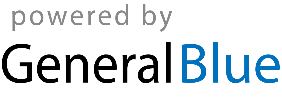 